Porecamp USA 2017: Nanopore Sequencing Course – Admissions Form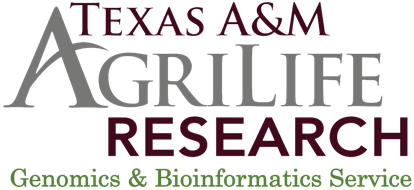 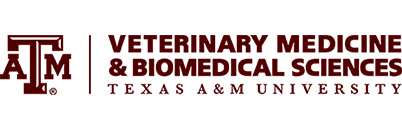 Please note that this course requires the completion of this application form by May 4th. Your application will be assessed for eligibility for this course and you will be notified May 8th. Following this process, you will be contacted with additional information.Name:___________________________________________________Email Address:___________________________________________Institution/department:_______________________________________PI (if applicable):__________________________________________Are you a member of the Oxford Nanopore Community Group?   Yes/NoPlease rate your level of expertise in these areas (1 = absolute beginner, 10 = expert):[     ]  DNA molecular biology [     ]  Sequencing bioinformaticsResearch interests (up to 100 words):Reasons for wanting to attend course (up to 200 words):Experience with nanopore sequencing so far (up to 200 words):What kind of samples do you intend to run on the MinION for your work?Are any of these samples ones you would like to bring with you to the course? Please note that any data generated during the course will be released openly, therefore anything you would not be happy to have released do not bring. Samples containing human genetic material may not be appropriate, for example. Please detail a) the type of sample b) basic information about DNA volumes and QC. There should be no potential biosafety implications of this sample type.a)b)Have you purchased a MinION Starter Kit? Yes / NoRequirementsBasic understanding of nanopore sequencing Read the papers listed on this application siteStudents must agree to attend ALL porecamp actives during the week of June 5-9th, with the exception of the optional social activities Friday afternoon. For those students with a course scholarship, failure to attend required activities will result lose of your scholarship and you will be charged the full cost of the courseJoin the ONT communityHaving command line Linux will be helpful Run at least one minION flow cell in your own lab before the workshop TxGen will help students order minION starter kits for those that don’t already have one. CostThe cost of the course is $1,489All Texas A&M applicants automatically qualify for one of three scholarships. See belowThe price includes 4.5 days of combined hands and classroom training.On the last day, we will have an optional field trip to Jester King Brewery in Austin. Where we will be sequencing samples from Jester King's wild farmhouse yeast/bacteria collection and have local BBQ.There will be a kickoff dinner sponsored by the College of Veterinary Medicine.Participants are responsible for their own food (with the exceptions listed above) and lodging.  College Station have many hotels and restaurants around the university.ScholarshipsEach Texas A&M graduate student will get one of three scholarships if they are accepted into Porecamp USA$100 scholarshipAgriLife and CVM have provided funds for their students to participate in porecamp. Both scholarships have approximately the same valueMinION starter kit scholarship. Your MinION starter kit purchase will be subsidized, and your porecamp tuition. Reducing your cost for both porecamp and starter kit to $597*. (15 scholarships) *details to followYour lab must have a MinION or be willing to buy a MinION starter kit (2 flow cells) ($1000 plus shipping from ONT) before the class.  Then you quality for this scholarship, reducing your tuition to $97 for porecamp. (15 scholarships)For CVM and AgriLife StudentsDo you have a preference which scholarship you would get? A or BPlease return the completed form to Charlie@ag.tamu.eduAny questions, contact Dr. Charlie Johnson <Charlie@ag.tamu.edu>